Уважаемые руководители!Комитет общего и профессионального образования Ленинградской области (далее - Комитет) информирует, что в соответствии с Порядком проведения государственной итоговой аттестации по образовательным программам основного общего образования (далее – ГИА, Порядок ГИА), утвержденным приказом Министерства просвещения Российской Федерации и Федеральной службы по надзору в сфере образования и науки от 07 ноября 2018 года №189/1513, дополнительным условием допуска обучающихся к ГИА в 2019 году является получение зачета на итоговом собеседовании по русскому языку (далее - итоговое собеседование).В целях ознакомления родительской общественности с процедурой проведения итогового собеседования Комитет рекомендует руководителям органов местного самоуправления, осуществляющих управление в сфере образования Ленинградской области:1. Обеспечить организацию и проведение  в общеобразовательных организациях в срок до 15 января 2019 года,  в рамках общешкольного собрания родителей обучающихся 9 класса, мероприятия «Родителям о собеседовании» на основе представленных материалов (приложение). 2. Обеспечить организацию информирования родителей  обучающихся 9 классов о проведении мероприятия «Родителям о собеседовании» на стендах, на сайтах общеобразовательных организаций в сети «Интернет», в средствах массовой информации.3. Направить в Комитет по адресу ov_marjanchuk@lenreg.ru в срок до 20.01.2019  - информацию по итогам проведенных мероприятий с фотоматериалами, материалами средств массовой информации.Приложение: на 4-х л. 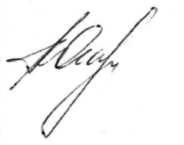 Заместитель председателя комитета 	А.С. ОгарковИсп. Марьянчук О.В. (611-44-68)Приложение Родительское собрание «Родителям о собеседовании»Цель мероприятия - познакомить родителей с процедурой проведения и оценивания результатов итогового собеседования по русскому языку в 9 классе (далее - итогового собеседования), дать рекомендации по подготовке обучающихся к итоговому собеседованию.Дата и время проведения - определяется органом местного самоуправления, осуществляющим управление в сфере образования (далее – ОМСУ) (срок - до 15.01.2019).Место проведения – общеобразовательные организации  (далее – ОО) муниципальных районов, городского округа. Участники - родители обучающихся 9 классов общеобразовательных организаций  в муниципальном образовании.Продолжительность – 30 минут.Ответственные – руководители, заместители руководителей ОО, классные руководители 9-х классов.Рекомендуемый план мероприятия (корректируется в муниципальном образовании / ОО).Вступительная часть. Выступление руководителя / заместителя руководителя ОО (10 мин). - Представление процедуры проведения итогового собеседования (определение в Порядке проведения ГИА данной процедуры как условия допуска к ГИА);- Сроки и продолжительность проведения;- Условия проведения и система оценивания;- Результаты апробации.Описание процедуры проведения и оценивания итогового собеседования (3 мин). Демонстрация проведения итогового собеседования (10 мин). Обсуждение. Ответы на вопросы  родителей по вопросам подготовки, проведения итогового собеседования (до 10 мин). Рекомендации родителям в подготовке обучающихся к итоговому собеседованию (5 мин).Подведение итогов (2 мин).1. Представление процедуры проведения итогового собеседованияИтоговое собеседование по русскому языку (далее - итоговое собеседование) для учащихся 9 классов вводится в рамках реализации Концепции преподавания русского языка и литературы для проверки навыков устной речи у школьников. Успешное прохождение итогового собеседования с текущего учебного года будет для девятиклассников допуском к государственной итоговой аттестации (далее - ГИА).Данная норма определена Порядком проведения ГИА, утвержденным совместным приказом Министерства просвещения Российской Федерации и Федеральной службы по надзору в сфере образования и науки от 07 ноября 2018года №189/1513.Результатом итогового собеседования является «зачет»    или «незачет». Определены следующие сроки его проведения: 13 февраля 2019 года (для ОО с большим числом участников - в два дня). Дополнительные сроки проведения – 13 марта и 6 мая. Повторно допускаются к итоговому собеседованию по русскому языку   в дополнительные сроки обучающиеся, получившие неудовлетворительный результат («незачет»), а также не явившиеся на собеседование  или не завершившие процедуру по уважительным причинам, подтвержденным документально.В Ленинградской области итоговое собеседование по русскому языку будет проходить в образовательных организациях по месту обучения участников. При проведении собеседования будет использована неавтоматизированная технология, которая не предполагает заполнения обучающимися бланков и их обработки. Данная технология  успешно апробирована в ноябре 2018 года.Для участия в итоговом собеседовании обучающиеся подают заявления в свои ОО не позднее чем за две недели до начала проведения (экстерны - в образовательную организацию по своему выбору).2.	Описание процедуры проведения и оценивания итогового собеседованияВ каждой из школ будут подготовлены кабинеты с оборудованными рабочими местами для аудиозаписи ответов. Обучающиеся поочередно приглашаются в аудитории, где они выполняют устные задания. На выполнение заданий отводится примерно 15 минут, для участников с ОВЗ, детей-инвалидов и инвалидов по их желанию продолжительность может быть увеличена на 30 минут. Для увеличения времени ответа участники с ограниченными возможностями здоровья должны предъявить копии рекомендации ПМПК, а  дети-инвалиды и инвалиды - справки, подтверждающую инвалидность.Собеседование содержит четыре задания, каждое со своей изюминкой. Первое — чтение вслух. Тексты подбираются так, чтобы выявить владение орфоэпическими нормами, ударениями и интонационными выделениями. Второе задание — пересказ. Разработчики придумали интересный подход, когда цитату, которая касается содержания текста, нужно «вплести» в пересказ. Третье задание — монологическое высказывание. На усмотрение участника это может быть описание, рассуждение или повествование. Если он выбирает описание, ему будет показана фотография; если рассуждение — будет задан некий опорный вопрос («нужно ли…»); для повествования будет предложено о чем-то рассказать с опорой на наглядный материал. Важно помнить, что в задании «Монолог» важным критерием является количество слов  в высказывании – не менее 10, при чем без фактических ошибок.Четвертое задание — участие в диалоге. На проверку выносится умение поддерживать диалог, отвечать на поставленный вопрос, формулировать понятные тезисы, доносить до собеседника коммуникативную задачу.Во время устного ответа обучающегося его оценивает эксперт по установленным критериям. Результатом итогового собеседования по русскому языку является «зачет»    или «незачет». «Зачет» выставляется от 10 баллов и выше, максимальный результат - 19 баллов.Результаты собеседования участники узнают в своей школе не позднее 5 календарных дней после проведения.С содержанием КИМ итогового собеседования и критериями его оценивания можно ознакомиться на сайте ФИПИ http://www.fipi.ru/oge-i-gve-9/demoversii-specifikacii-kodifikatory, в разделе «Русский язык». По данным материалам можно провести тренировку итогового собеседования, проверить готовность к нему. Результаты апробации итогового собеседованияПри проведении апробации итогового собеседования не получили «зачет» около 5,5% участников (РФ- 6,5%).Лучше всего обучающиеся справлялись с заданиями «Чтение вслух» и «Диалог», в которых по всем критериям получен 1 балл у 90 и более процентов участников. Труднее участникам было выполнить  задания «Пересказ» и «Монолог». Наибольшую сложность для участников представляло включение при  пересказе цитаты в текст так, чтобы это было логично, уместно (40% обучающихся допускали ошибки при цитировании, почти у половины участников были допущены искажения слов). При монологе не все обучающиеся смогли обеспечить смысловую цельность, речевую связность, последовательность, а также логику изложения  (по данному критерию получили балл 63% участников). Наименьший результат во всех заданиях получен по критериям грамотность (только 32% участников получили 1 балл по этому критерию в 1-м и 2-м задании и 49% - в 3-м и 4-м).Рекомендации родителям для домашней подготовки обучающихся 
к итоговому собеседованиюИзучить материалы итогового собеседования, представленные на сайте ФИПИ (http://www.fipi.ru/oge-i-gve-9/demoversii-specifikacii-kodifikatory, раздел «Русский язык»).Провести домашнюю тренировку выполнения детьми заданий демонстрационного варианта ФИПИ итогового собеседования.Для подготовки к собеседованию можно использовать материалы раздела «Говорение» учебников по русскому языку 2-9 классов. В материалах  представлены задания, ответы к ним и критерии оценивания каждого задания по четырём видам речевой деятельности (чтение, письмо, слушание, говорение), а также основным разделам науки о языке.Для подготовки к  выполнению задания 1 «Чтение теста» рекомендуется подбирать тексты научно-публицистического характера (примерно 1000 слов). При чтении ребенком текста необходимо обращать внимание на соблюдение орфоэпических норм, соответствие интонации пунктуационному оформлению текста и соответствие темпа речи коммуникативной задаче. Важно ориентировать детей на осмысленное чтение с расчетом на последующий пересказ.Для подготовки к  выполнению задания 2 «Пересказ текста» рекомендуем при пересказе прочитанного текста обратить внимание на повторение (сохранение)  микротем исходного текста, отсутствие грамматических и речевых ошибок или искажения слов. Для подготовки к заданию 3 «Монолог» рекомендуется провести беседы по темам «Посещение музея (театра)», «Экскурсия», «Поход», «Любимая книга (фильм)», «Космос», «Наука» и т.д. Попросите ребенка составить монологическое высказывание.  Обратите внимание на то, чтобы монолог ребенка по теме состоял не менее чем из 10 фраз, в нем отсутствовали фактические ошибки. Монолог должен иметь смысловую цельность, речевую связность и последовательность, а также логичность изложения.Для подготовки к заданию 4 «Диалог» рекомендуется родителю выступить в качестве собеседника. Задайте по теме предыдущего монолога вопросы, которые позволят более подробно раскрыть тему. Обратите внимание на то, чтобы ребенок дал на все вопросы полные, а не односложные ответы.Важным при подготовке к итоговому собеседованию является соблюдение временного регламента подготовки и выполнения заданий (указан в КИМ).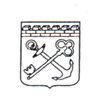 РОССИЙСКАЯ ФЕДЕРАЦИЯАдминистрация Ленинградской областиКОМИТЕТОБЩЕГО И ПРОФЕССИОНАЛЬНОГО ОБРАЗОВАНИЯЛЕНИНГРАДСКОЙ ОБЛАСТИ191124, Санкт-Петербург, пл. Растрелли 2Телефон: (812) 611-44-50, факс: (812) 611-44-58E-mail: office_edu@.lenreg.ru№19-23773/2018 от 21.12.2018Руководителям органов местного самоуправления, осуществляющих управление в сфере образования, Ленинградской областиРуководителям общеобразовательных организаций  